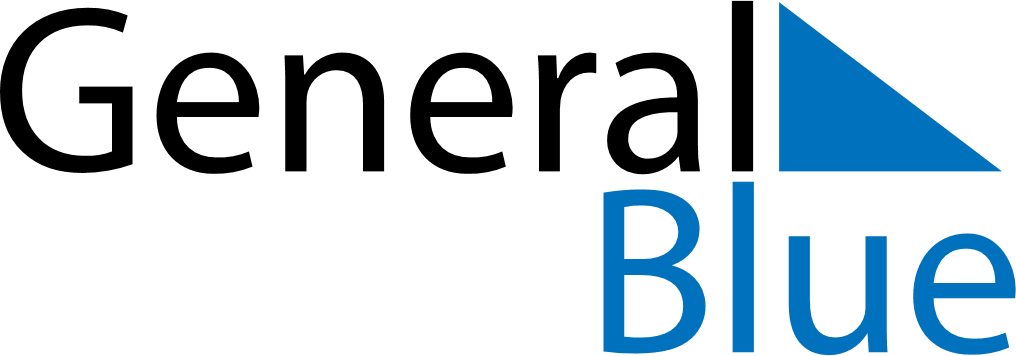 June 2025June 2025June 2025Aland IslandsAland IslandsMondayTuesdayWednesdayThursdayFridaySaturdaySunday12345678Pentecost9101112131415Autonomy Day16171819202122Midsummer EveMidsummer Day2324252627282930